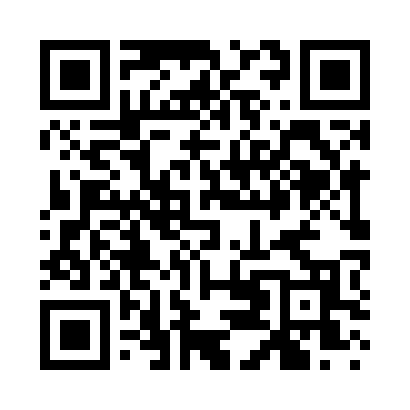 Ramadan times for Cow Run, Ohio, USAMon 11 Mar 2024 - Wed 10 Apr 2024High Latitude Method: Angle Based RulePrayer Calculation Method: Islamic Society of North AmericaAsar Calculation Method: ShafiPrayer times provided by https://www.salahtimes.comDateDayFajrSuhurSunriseDhuhrAsrIftarMaghribIsha11Mon6:296:297:421:354:547:297:298:4212Tue6:276:277:401:354:557:307:308:4313Wed6:256:257:391:354:557:317:318:4414Thu6:246:247:371:344:567:327:328:4515Fri6:226:227:361:344:567:337:338:4716Sat6:206:207:341:344:577:347:348:4817Sun6:196:197:331:334:577:357:358:4918Mon6:176:177:311:334:587:367:368:5019Tue6:156:157:291:334:587:377:378:5120Wed6:146:147:281:324:597:387:388:5221Thu6:126:127:261:324:597:397:398:5322Fri6:106:107:251:325:007:407:408:5423Sat6:096:097:231:325:007:417:418:5524Sun6:076:077:211:315:017:427:428:5625Mon6:056:057:201:315:017:437:438:5726Tue6:046:047:181:315:027:447:448:5927Wed6:026:027:171:305:027:457:459:0028Thu6:006:007:151:305:027:467:469:0129Fri5:585:587:131:305:037:477:479:0230Sat5:575:577:121:295:037:487:489:0331Sun5:555:557:101:295:037:497:499:041Mon5:535:537:091:295:047:507:509:052Tue5:525:527:071:295:047:517:519:063Wed5:505:507:061:285:057:527:529:084Thu5:485:487:041:285:057:537:539:095Fri5:465:467:021:285:057:547:549:106Sat5:455:457:011:275:067:557:559:117Sun5:435:436:591:275:067:567:569:128Mon5:415:416:581:275:067:577:579:149Tue5:395:396:561:275:067:587:589:1510Wed5:385:386:551:265:077:597:599:16